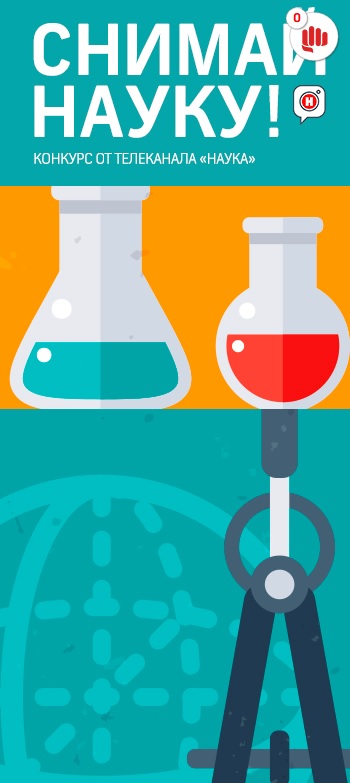 ДОРОГИЕ ДРУЗЬЯ!Телеканал «Наука» проводит среди молодежи видеоконкурс «Снимай Науку!»Присылайте прикольные оригинальные видеоработы и их увидит вся страна!НОМИНАЦИИ1.	1. «Эксперимент» - видеоролик, посвященный научному эксперименту или серии экспериментов в рамках одного исследования, сопровождаемый пояснениями исследователя в кадре или за кадром;2.	2. «Научное явление» - съемка любого наблюдаемого явления, в том числе с использованием специальных технических средств (телескопов, микроскопов и пр.), сопровождаемая пояснениями наблюдателя в кадре или за кадром;3.	3. «Лайфхак» - бытовой видеосовет, в основе которого лежит научное обоснование;4.	4. «Научная инфографика» - 2D и 3D графическая анимация, содержащая объяснения научных экспериментов и природных явлений;5. «Наука 360» - панорамная видеосъемка любых научных исследований и явлений, сопровождаемая пояснениями исследователя/наблюдателя.Победителей ждут интересные призы!Более подробная  информация наwww.naukatv.ru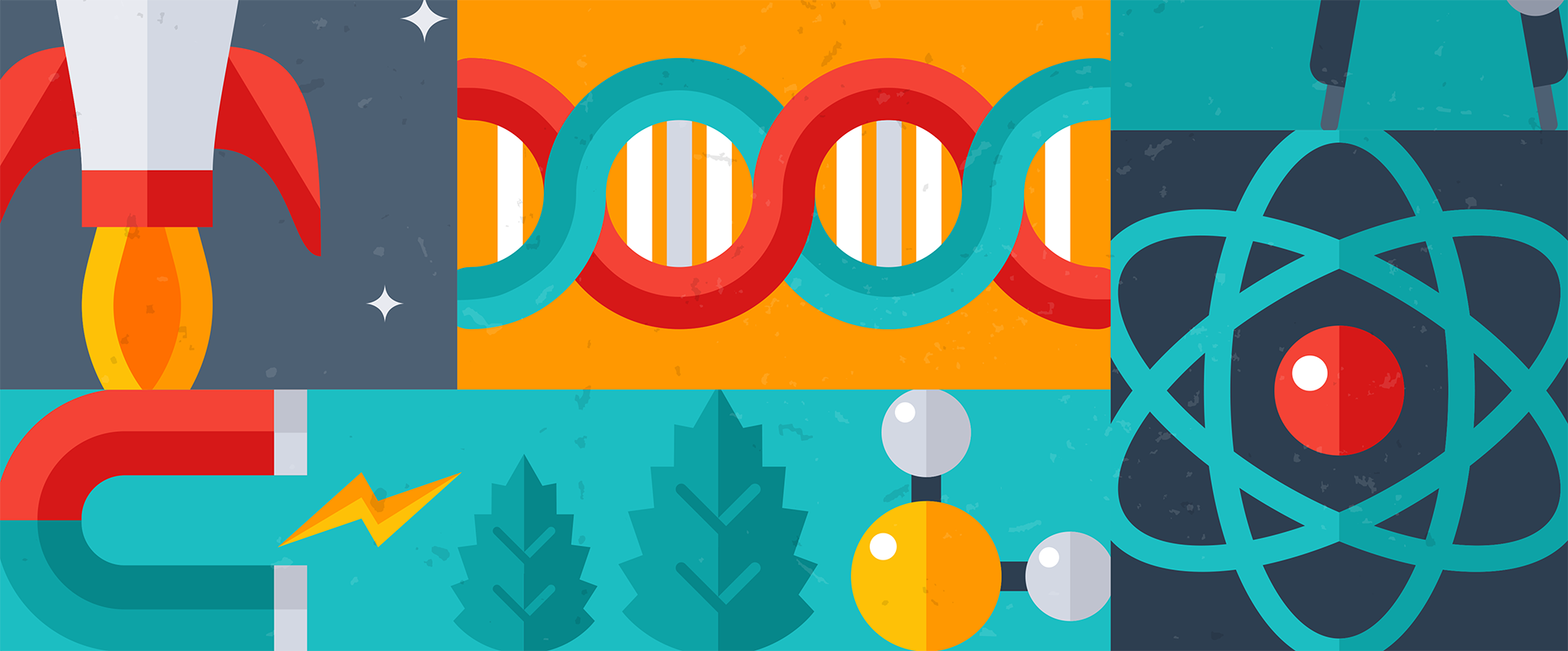 